Temat: Wielkanocne ćwiczeniaWyścig z jajkiemDo tej zabawy potrzebna będzie łyżka – drewniana lub metalowa, i jajko. Uwaga: żeby zminimalizować straty w jajkach, polecam sztuczne!  Wyznaczamy start i metę, prosimy dziecko, żeby przeniosło jajko na łyżce w taki sposób, aby nie spadło. Aby nie było tak łatwo i przyjemnie, możemy mierzyć czas albo zorganizować wyścig z konkretnym sposobem poruszania się, np. tyłem, bokiem, stopa za stopą, na kolanach, wielkimi krokami, na palcach, na piętach, na bokach stóp, dołożyć przeszkody, na które nie wolno nadepnąć, zawiązać oczy, z jajkiem między kolanami itd. Dziecko powinno starać się przez całą trasę trzymać wyprostowaną rękę. Zbijające jajkoDo tej zabawy potrzebne nam będą plastikowe kubeczki lub kręgle, mogą być także rolki po papierze toaletowym, i plastikowe jajko. Wyznaczamy miejsce, z którego będziemy rzucać, a po przeciwnej stronie ustawiamy kubki lub kręgle. Dzieci rzucają tak długo, aż wszystkie kubeczki/kręgle się przewrócą. Zajączkowa przeprawaZajączek ma kłopoty, czy mu pomożecie przedostać się przez rzekę na drugą stronę za pomocą tratwy? (Pokazujemy dzieciom, jeśli same nie będą wiedziały, w jaki sposób poruszać się do przodu siedząc na gazecie) – na ich kolanach kładziemy zajączka. Muszą przedostać się do wyznaczonego miejsca, cały czas pilnując, żeby zajączek nie spadł. Jajeczna czołganka/pajęczynaDziecko maja za zadanie pokonać – czołgając się i trzymając plastikowe jajko w ręku – wyznaczoną trasę, a następnie włożyć je do koszyka. Zabawę można bardzo utrudnić rozciągając jako przeszkodę sznurek, którego uczestnicy podczas czołgania się nie mogą dotknąć. Zamiast czołgania dzieci mogą po prostu przechodzić pomiędzy sznurkiem przekształconym w pajęczą sieć. Jajko nie może wypaść z dłoni.Zajączkowa przeprawaInformujemy uczestników, że musimy pomóc Zajączkowi przedostać się przez rzekę na drugą stronę za pomocą tratwy. Pokazujemy dzieciom, jeśli same nie będą wiedziały, w jaki sposób poruszać się do przodu siedząc na gazecie, a na ich kolanach kładziemy zajączka. Muszą przedostać się do wyznaczonego miejsca, cały czas pilnując, żeby zajączek nie spadłZbitkaPolega na stukaniu się ugotowanymi jajkami. Wygrywa ten, czyje jajko się nie rozbije lub ucierpi najmniej, podczas wszystkich potyczek. Szukanie jajekUkryj w domu kilka czekoladowych jajek. Będzie ciekawie jeśli pomożesz dziecku odgadywać, gdzie są schowane przygotowując słoik z zagadkami np. W tym miejscu jest zimno i na pewno znajdziesz tam mleko (lodówka). Takie podchody są zawsze ciekawsze niż trochę oklepane ciepło-zimno.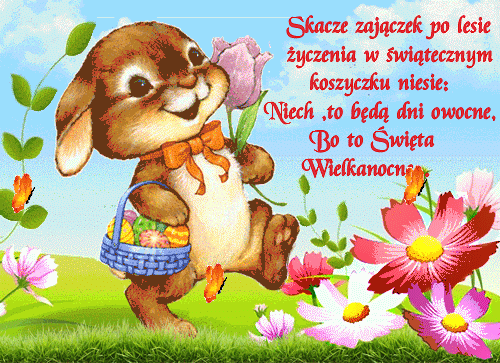 Zdrowych, Pogodnych Świąt Wielkanocnych, pełnych wiary, nadziei i miłości. Radosnego, wiosennego nastroju, serdecznych spotkań w gronie rodziny i wśród przyjaciół oraz wesołego Alleluja życzą panie z grupy 8